Junior Consulting – 28^ edizioneAl via le selezioni per la 28 edizione del Programma Junior Consulting, iniziativa dell’ELIS Corporate School in partnership con le aziende del Consorzio ELIS in partenza il 16 maggio 2016 rivolta a laureandi e neolaureati magistrali in Ingegneria Informatica, Gestionale e delle Telecomunicazioni.Partecipando all’iniziativa avrai l’opportunità di integrare una sfida concreta su un progetto di consulenza con una formazione d’aula d’eccellenza comportamentale e realizzativa. Lavorando in team attraverso un approccio orientato all’obiettivo sarai chiamato a dare il tuo contributo su progetti in ambito tecnologico e di business.E’ prevista a seguito dell’iter selettivo l’assegnazione di borse di studio.Aziende committenti dei progetti nelle precedenti edizioni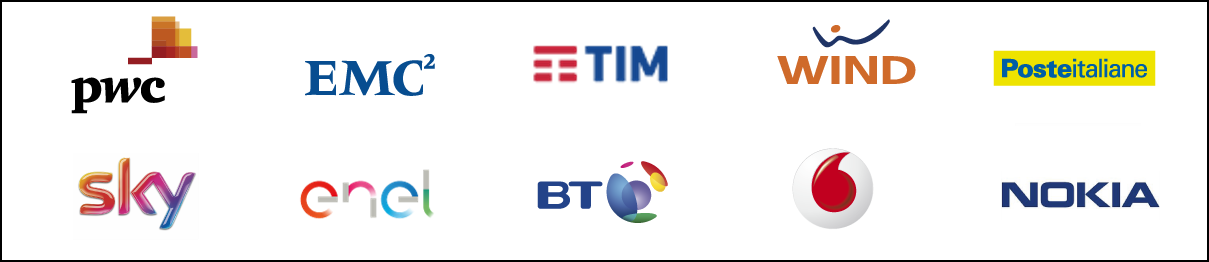 Opportunità:Consolidamento delle Competenze ProfessionaliEsposizione diretta con l’azienda committente dell’attività progettualeIncontri con il Top Management delle aziende del Consorzio ELIS Percorso di Sviluppo Professionale con coach dedicatoPercorso di Orientamento e preparazione all’inserimento in azienda (Tasso di Placement del 100%)Possibilità di utilizzare il materiale prodotto per la tesi di LaureaPlacement:Il 14 Ottobre 2016 si terrà il Career Day, giornata in cui ogni allievo avrà l’opportunità di incontrare alcune tra le seguenti aziende: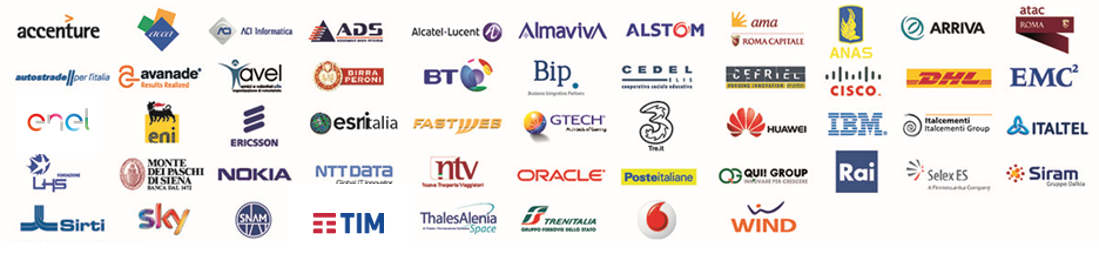 Requisiti:Essere laureandi o neolaureati magistrali in Ingegneria Informatica, Gestionale e delle Telecomunicazioni.Età massima 28 anniBuona conoscenza della lingua ingleseTempistiche:Avvio: 16 maggio 2016Durata: 5 mesiCareer Day: 14 Ottobre 2016Le attività si svolgeranno dal lunedì al venerdì presso la nostra sede in Via Sandro Sandri, 45 – 00159 Roma Candidati inviando il tuo CV a juniorconsulting@elis.org entro il 30 aprile 2016. L’accesso all’iniziativa formativa è subordinato al superamento di un iter selettivo, che si terrà presso la sede di Roma.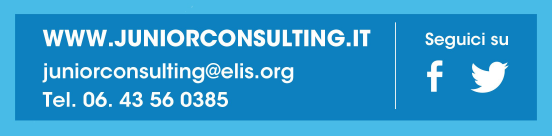 